Publicado en  el 31/12/2013 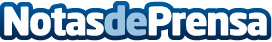 Tres espacios naturales de Galicia, Cataluña y Castilla y León se incorporan a la Red Mundial de reservas de la BiosferaEstas Reservas fueron aprobadas durante la 25ª Sesión del Consejo Internacional de Coordinación del Programa El Hombre y la Biosfera (MaB) de la UNESCO (CIC-MAB), celebrada en ParísDatos de contacto:CEDEXNota de prensa publicada en: https://www.notasdeprensa.es/tres-espacios-naturales-de-galicia-cataluna-y_1 Categorias: Ecología Patrimonio http://www.notasdeprensa.es